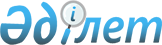 Об установлении единого тарифа на регулярные автомобильные перевозки пассажиров и багажа в городском сообщении на территории города Риддера
					
			Утративший силу
			
			
		
					Постановление акимата города Риддера Восточно-Казахстанской области от 28 декабря 2015 года № 1325. Зарегистрировано Департаментом юстиции Восточно-Казахстанской области 29 января 2016 года № 4365. Утратило силу - постановлением акимата города Риддера Восточно-Казахстанской области от 15 мая 2018 года № 369
      Сноска. Утратило силу - постановлением акимата города Риддера Восточно-Казахстанской области от 15.05.2018 № 369 (вводится в действие по истечении десяти календарных дней после дня его первого официального опубликования).

      Примечание РЦПИ.

      В тексте документа сохранена пунктуация и орфография оригинала.
      В соответствии со статьей 19 Закона Республики Казахстан от 4 июля 2003 года "Об автомобильном транспорте", акимата города Риддера ПОСТАНОВЛЯЕТ:
      1. Установить единый тариф для всех маршрутов на регулярные автомобильные перевозки пассажиров и багажа в городском сообщении на территории города Риддера в размере 75 (семьдесят пять) тенге.
      2. Настоящее постановление вводится в действие по истечении десяти календарных дней после дня его первого официального опубликования.
      "Согласовано"
      "28" декабря 2015 год
					© 2012. РГП на ПХВ «Институт законодательства и правовой информации Республики Казахстан» Министерства юстиции Республики Казахстан
				
      Аким города Риддера

Ж. Муратов

      Секретарь Риддерского

      городского маслихата

И. Панченко
